Глушение на гитаре — что это?Многие начинающие задаются вопросом, как глушить струны. Для начала нужно определиться, что же такое глушение струн. Это особый приём, исполняемый правой или левой ладонью, с целью избавления от ненужных призвуков.Для чего используется глушениеСамая главная цель данной практики – избавление от посторонних призвуков и так называемой «грязи». Это различные дребезжания, шуршания, скрежет. Причём на акустической и электрической гитарах приём применяется по-разному.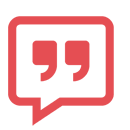 Также довольно распространена и перкуссионная роль при заглушке. «Мёртвые» ноты (обычно обозначаются крестиком) при определённом чередовании открытых и закрытых струн могут создавать своеобразные ритмические рисунки. Это во многом разнообразит исполняемую песню. Кроме того, подобная техника используется и в сольном акустическо-инструментальном творчестве.Виды глушения струн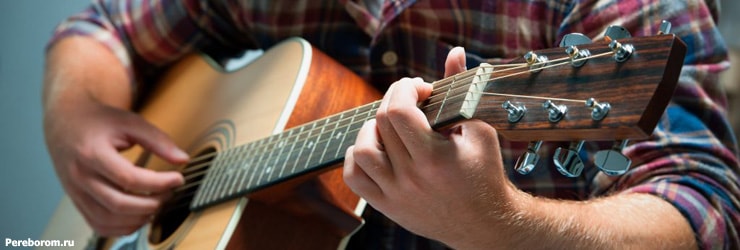 Левая рукаЧаще всего она глушит с целью создания ритмической основы и/или пауз. Например, при исполнении такого жанра, как фанк, глушение левой рукой составляет костяк этого зажигательного ритма. Чередование и совмещение левой и правой руки позволяет из простых боев создать сложную и прекрасно звучащую основу.Также левая глушит лишние звуки аккорда. Часто бывает так, что правая рука играет по пяти-шести струнам, а в левой звучит только две-три. Тогда и приходится заглушать ненужные ноты.Правая рукаЕсли вы исполняли хотя бы самый простой бой на гитаре, то, несомненно, сталкивались с этим приёмом. Это обязательно для каждого начинающего и для профессионала. Выполняется либо ладонью, либо пальцами.Ребро ладониЧаще всего ребро используется для приёма palm mute при игре на электрогитаре.